            Библиотекарем технологического отделения в   январе 2020  года были оформлены книжные выставки  и  информационные стенды в ч.зале ,на темы: - « Его превосходительство  Грибоедов» - к 2 25 летию со дня рождения А.С.Грибоедова;- « Страницы Чехова листая…» - к 160 летию со  дня рождения А.П.Чехова;- «Татьянин – день» - день российского студента»;- Информационный стенд – день  борьбы с ненормативной лексикой;- «Блокада Ленинграда»- посвященная снятию блокады Ленинграда;- « 125 грамм» -  Блокадные 125 грамм хлеба  Ленинграда.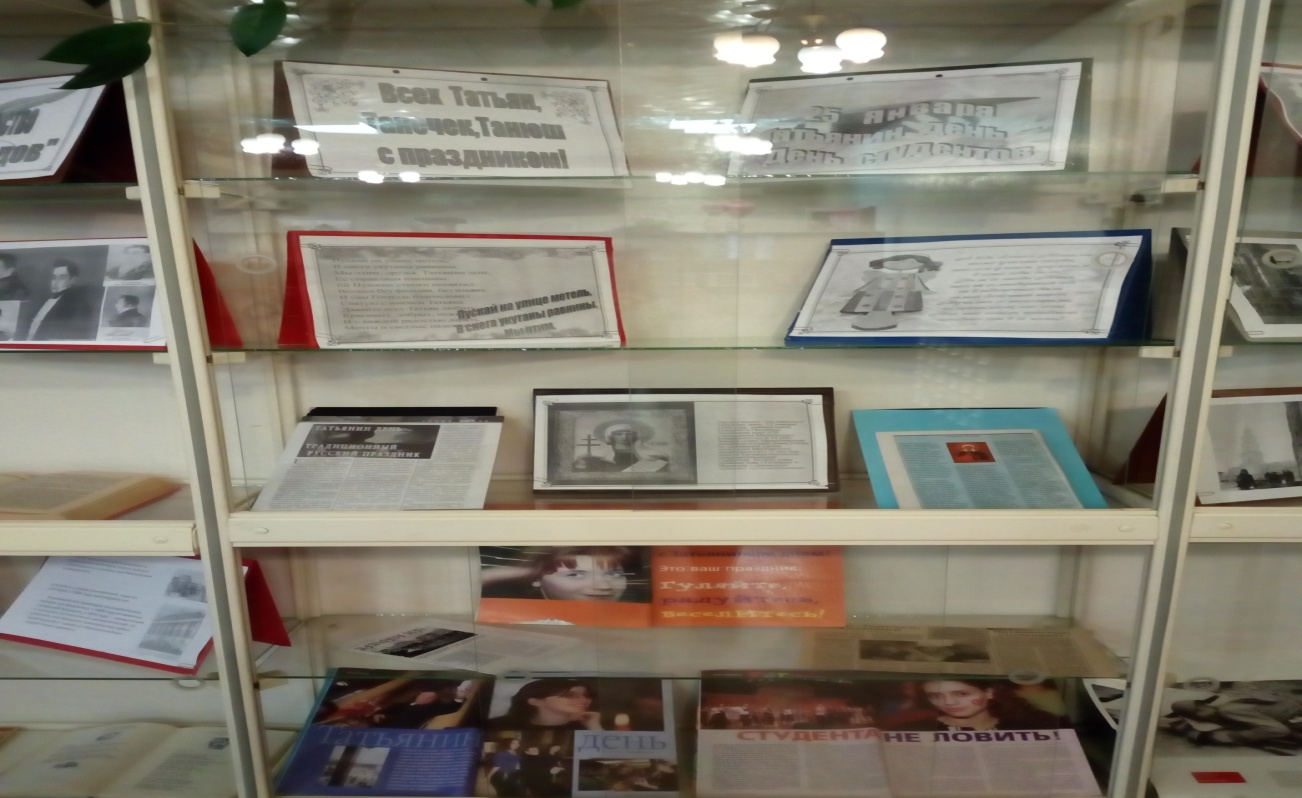 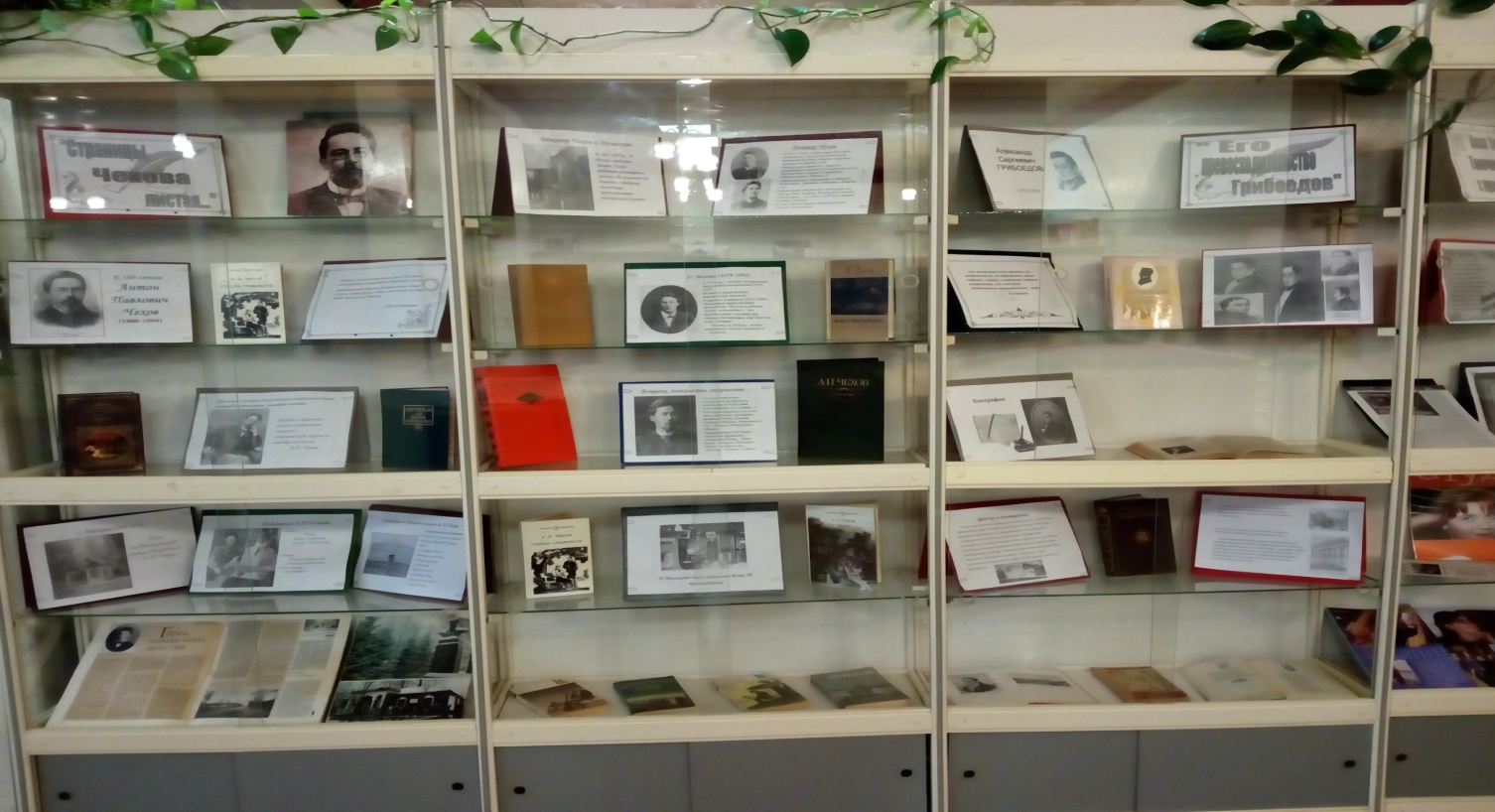 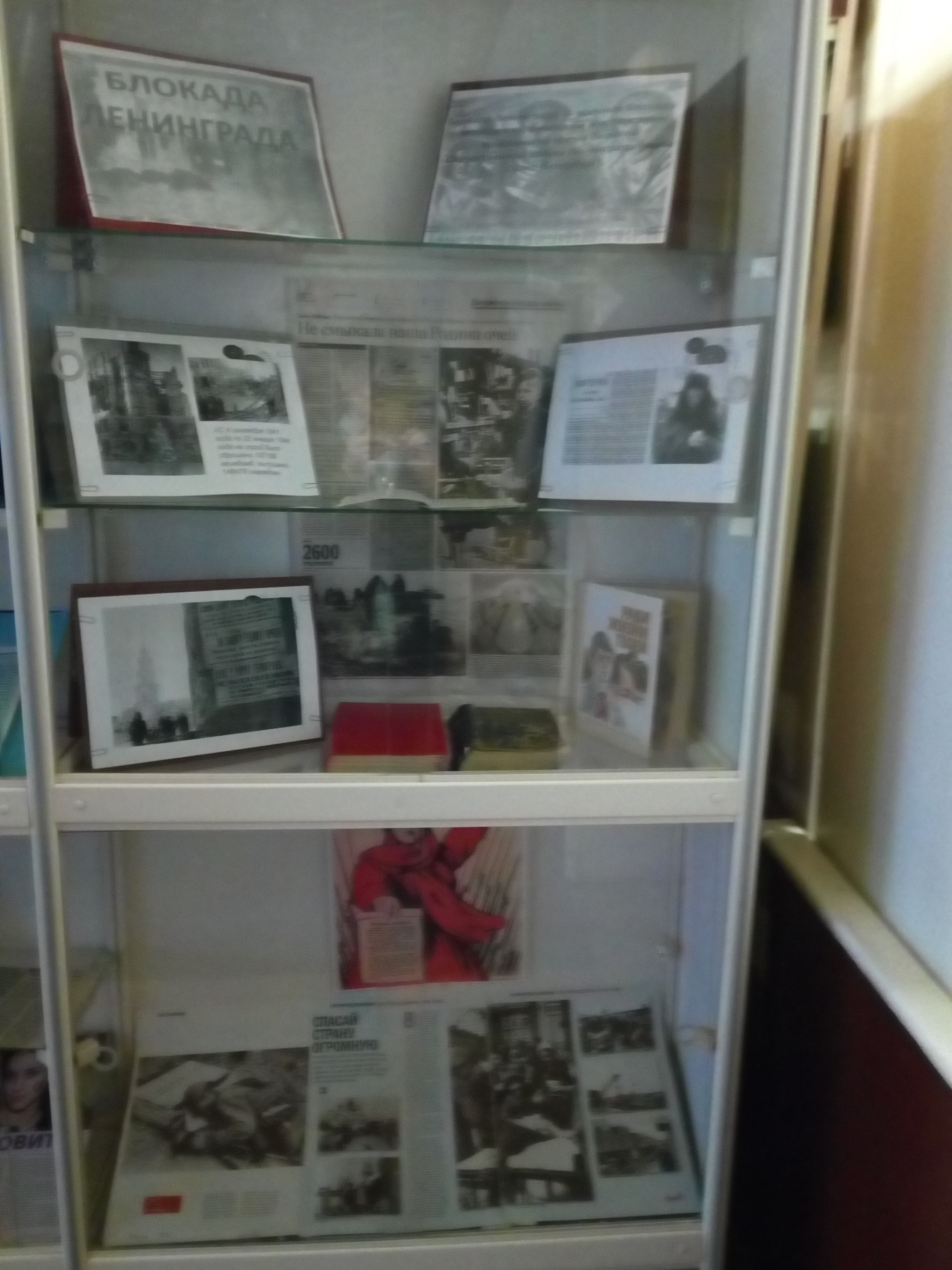 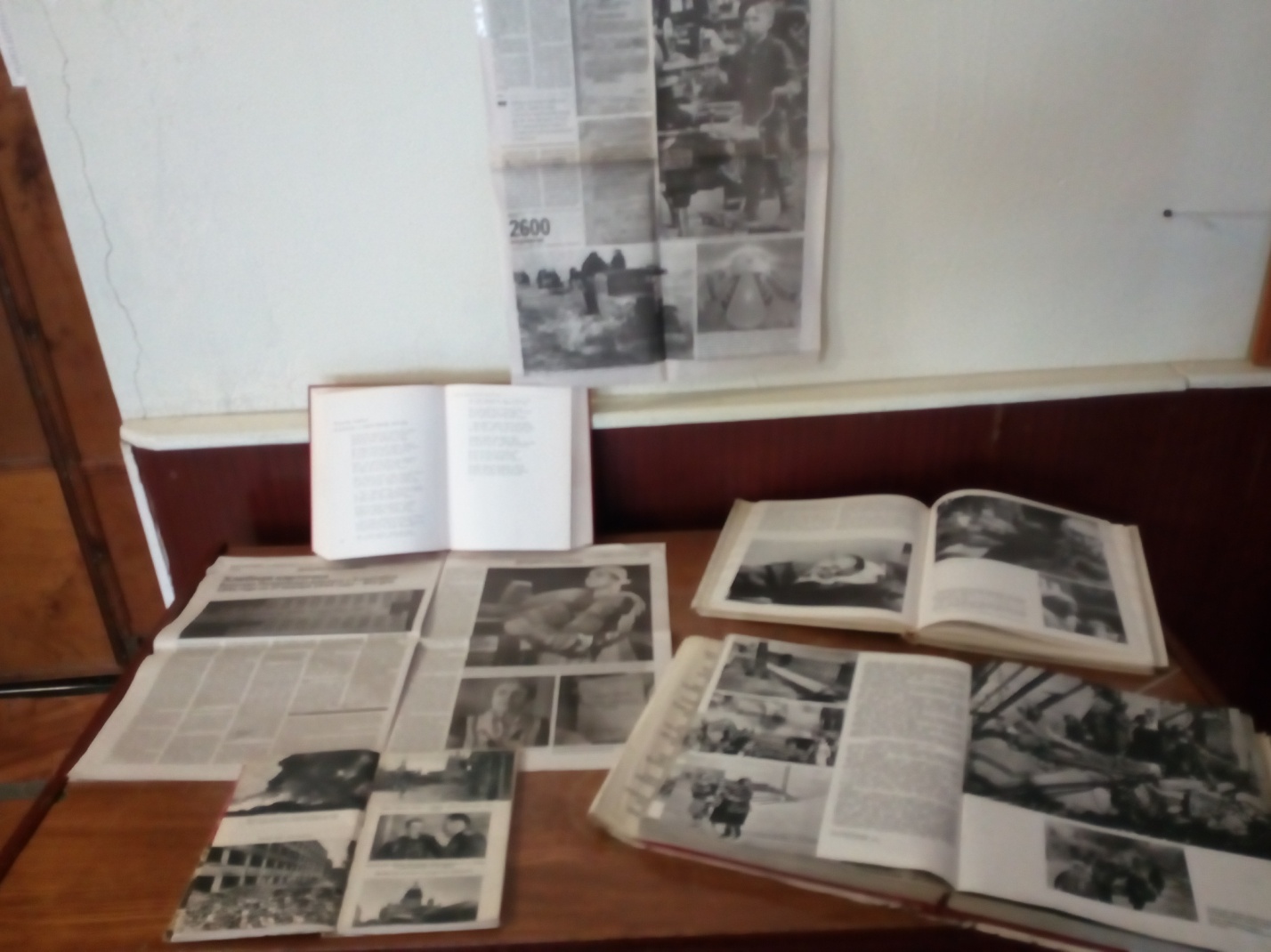 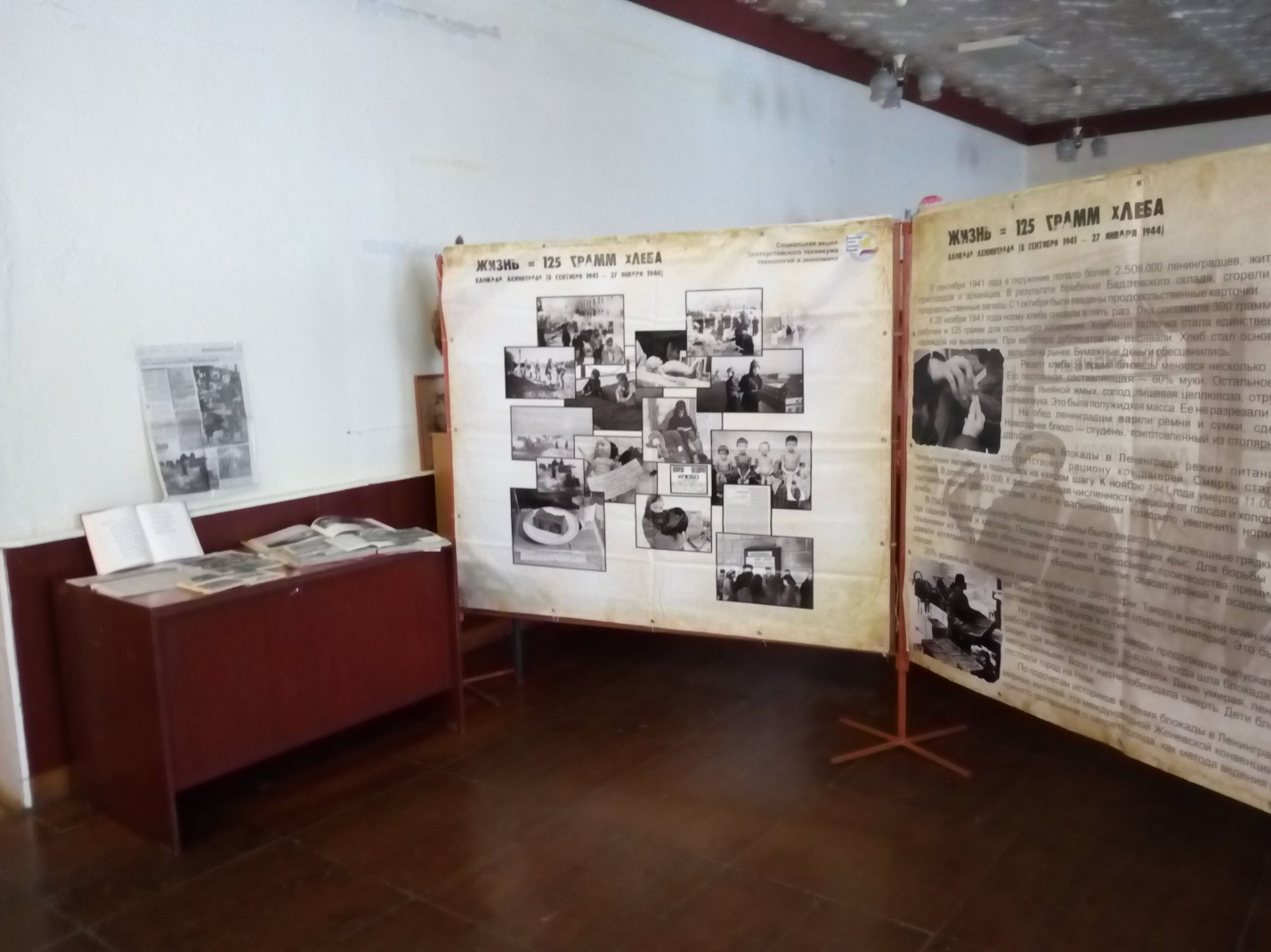 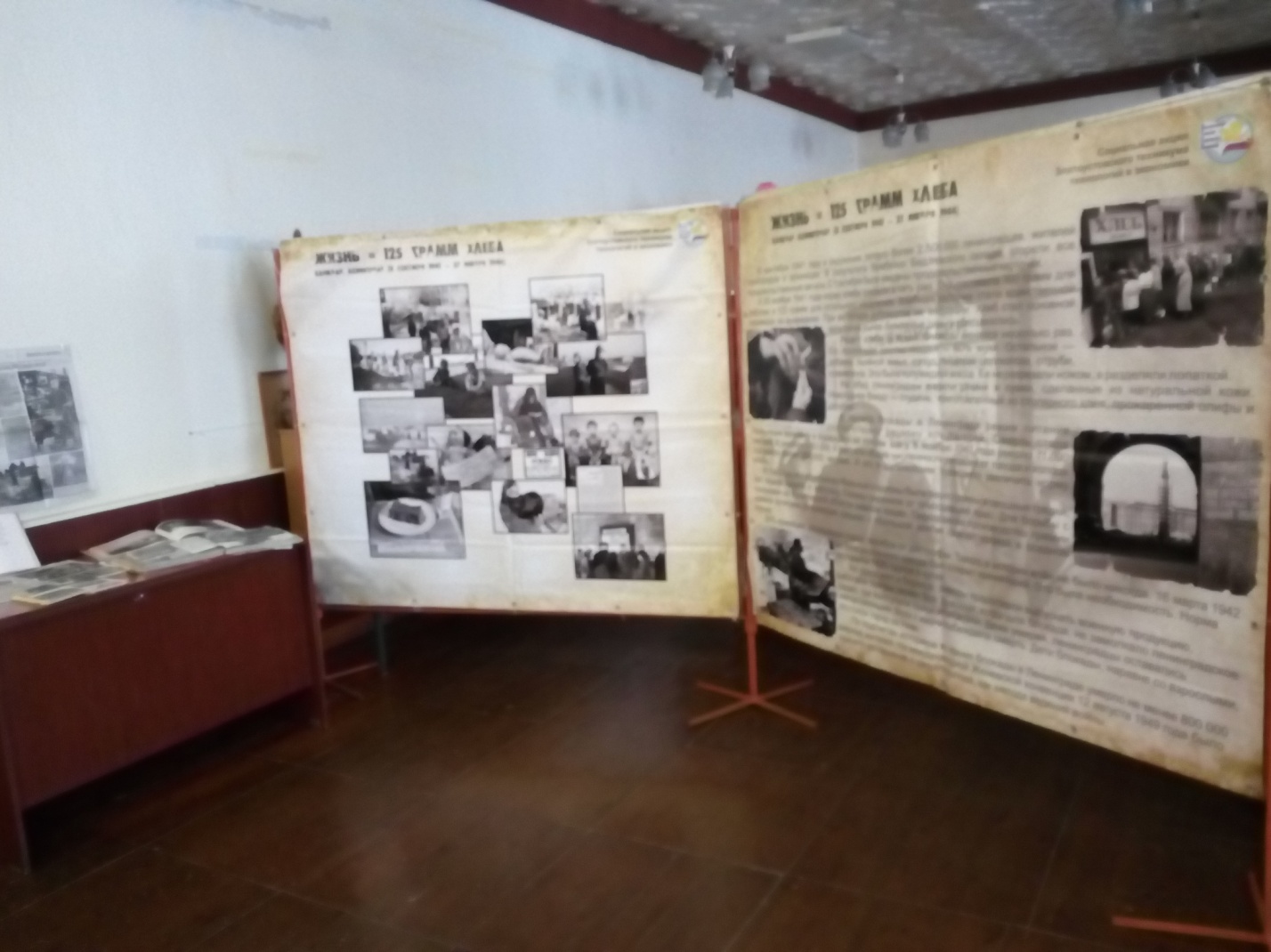 